Miteinander gehen                Zueinander stehen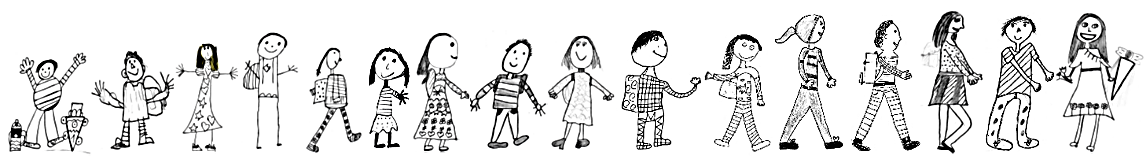 Hörmann-Grundschule Mauerstetten							              Mauerstetten, Mai 2023Ansprechpartner für Kinder in NotlagenBeratungslehrkraftFrau Nicole ReitzerMittelschule MarktoberdorfTel.  08342-96607119Mail: reizern@msmod.deSchulpsychologinFrau Zara HolzhauserGS Stöttwang-WestendorfTel. 0174-1647492holzhauserz@vs-stoettwang-westendorf.deStaatliche SchulberatungsstelleSchulberatung für SchwabenBeethovenstraße 4
86150 Augsburg 
Tel.  0821-509160
Fax: 0821-5091612
Mail sbschw@as-netz.deNotruf- und Beratungsstelle bei sexuelller und/oder häuslicher Gewalt Kaufbeuren / OstallgäuSchäferstraße 11
87600 Kaufbeuren Tel. 08341 9080313 
Fax: 08341 9080312 
E-Mail:    notrufstelle.kaufbeuren@skf-augsburg.deJugendamt KaufbeurenAllgemeiner Sozialer DienstStadt Kaufbeuren Jugend- und Familienreferat Leitung: Alfred RiermeierKaiser-Max-Straße 187600 KaufbeurenTel. 08341/437-0Jugendamt OstallgäuJugendamt
Landratsamt Ostallgäu
Schwabenstraße 11 87616 MarktoberdorfTel. 08342 911-249
Fax: 08342 911-501Deutscher KinderschutzbundOrtverein Kaufbeuren08341 – 62663DKSB-Kaufbeuren@web.de“Die Nummer gegen Kummer”Elterntelefoninfo@nummergegenkummer.dePolizeidienststelleKaufbeuren:          08341 – 9330Buchloe:                08241 – 96900Marktoberdorf:     08342 – 96040Füssen:                   08362 – 91230Online Beratungsangebote für Jugendliche derBundeskonferenz f.Erziehungsberatungwww.bke-beratung.de/KIBBSRegionaalkoordinatorenStaatliche Schulberatungsstelle für SchwabenBeethovenstraße 486150AugsburgTel.: 0821-509160Konrad.haas@kibbs.de